                                Liceo José Victorino Lastarria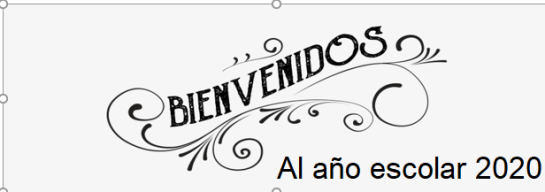                                                  Rancagua                           “Formando Técnicos para el mañana”                                 Unidad Técnico-PedagógicaGUIA DE TRABAJOASIGNATURA  ARTES VISUALESSEGUNDO MEDIO: A, B, C, D, E, PROFESORA ERIKA NIÑOFECHAS: 1) SEMANA 16-03-2020  AL  20-03-2020                2) SEMANA 23-03-2020  AL  27-03-2020OA: Crear proyectos visuales basados en la imaginación personal investigando en medios contemporáneos.Objetivo de la clase: Expresar, crear y desarrollar la imaginación personal.ACTIVIDAD N°1Realizar un trabajo escrito de la evolución del dibujo desde la pre-historia hasta nuestros días.Materiales a utilizar:Realizar el trabajo en hojas de rayas o hojas blancas a mano con lápiz grafito o lápiz pastaContenido del trabajo: PortadaÍndiceIntroducciónDesarrolloConclusiónAnexo “DIBUJOS”BIBLIOGRAFIAACTIVIDAD N°2Realizar un dibujo libre de cualquier época que más te guste a color en hojas blancas tamaño carta.Materiales a utilizar:-Hojas blancas tamaño carta-Lápices de colores-Escuadras o reglas-Lápiz grafitoNOTA: Enviar trabajo 1 y Escanear trabajo 2 y enviarlos al siguiente correo: emnm09@gmail.com